 Disclaimer: Prince George’s County Public Schools is not sponsoring, endorsing, or recommending the activities announced in this material/flyer. Laurel Boys and Girls Club Affiliates of Prince George’s County Boys and Girls Club Basketball                   Season Welcome to the Laurel Boys and Girls Basketball League. The league provides instruction, games, and sportsmanship for boys and girls 5-18 and also that live in the Greater Laurel area and neighboring communities. The program is organized from early January through mid-March. Online Registration This season we are offering on-line registration. The service will accept Visa, MasterCard, and American Express credit or debit cards. You can register online by visiting our website at www.laurelboysandgirlsclub.org or https://laurelboysandgirlsclub.sportssignupapp.com/Login PURPOSE: The Laurel Boys and Girls Club (LBGC) provides basketball instruction, games, and sportsmanship for boys and girls ages 5 and older that live in Greater Laurel area and neighboring communities. We offer programs organized according to age. The league activities go from late December through mid-March. KEY DATES: Oct.23, 2017- Dec.15, 2017 ($100 dollars, early registration) and $125 dollars, Late registration. • LEAGUE DETAILS • AGE GROUPS: (Age determined by age of child on September 1, 2017) Age 5-18, Age groups are typically 5,6,7,8,9,10,11,12,13,14,15-18 and unlimited. ELIGIBILITY: LBGC is open to any child who will be 5 years or older by January 1, 2017. Children playing interscholastic junior or senior high basketball for a public or private school are not eligible to participate. Players are prohibited from playing on both a league team and a Select/Travel team during the same season. Boys in the 15-18 division must be enrolled in high school. NUMBER OF PLAYERS AND TEAMS: Last season there were nearly 300 children registered in the league with 8,-12 children per team depending on the age group. The Commissioner decides how many teams will be formed. Playing Time The club requires coaches to play all participants at least 25%-50% of the game time. Practices: Typically practices are held at area local schools, which include: Laurel Elementary School and Scotchtown Elementary School. Additionally, practices are held at LBGC. Practice time will be for 2 hours 6:00-8:00 for ages 5-12 8:00-9:00 13-18 REGISTRATION: Please consider using on-line registration. We will continue to accept paper registration. Anyone registering after December 19, 2017 may be placed on a waiting list. Registration forms can be obtained at the Laurel Boys and Girls Club beginning October 23, 2017 FEES: The cost of this year’s early registration for basketball is $100 dollars from October 19 thru December 19th, after December 19th, the cost for registration is $125 dollars. Payment is required at the time of registration. If by paper form checks should be made payable to LBGC. In the event of a bounced check, the player will not be placed on a team until payment is satisfied including a $25.00 penalty. SKILLS EVALUATION: We will conduct skills evaluations. Coaches have a draft after the commissioners structure the team. TEAM PRACTICES: Practices are normally limited to a maximum of two hours two nights per week. Players will be notified by their coach of the first practice sometime in November. There will be no practices during the winter vacation period from December 26, 2017 through January 2, 2018. While registering, parents may indicate weeknights or time slots to be avoided, within reason, to prevent conflicts with scouting, religious, or other recurring activities. GAMES: Regular season games are scheduled to begin on Saturday, January 9, 2017 for most age groups and continue until the end of February/Mid-March. No games, including playoffs, can be played after March 2017. All games are held at the Laurel Boys and Girls club or surrounding schools or Prince Georges County Boys Girl’s clubs, games are usually played from Thursday-Sunday. PLAYING TIM: In all age groups each child will play a minimum of two quarters. More detailed rules for each age group are provided to each coach and are available to any parent. E REFEREES: LBGC uses board certified officials for age groups with the exception of the 5-7 year old group.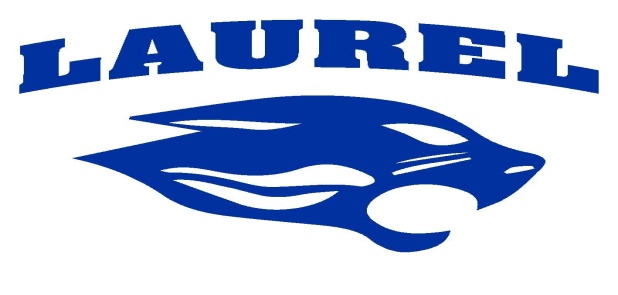 Disclaimer: Prince George’s County Public Schools is not sponsoring, endorsing, or recommending the activities announced in this material/flyer. 